Паспорт инвестиционной площадкиОсновные параметры зданий и сооружений, расположенных на площадкеСобственные транспортные коммуникации (на территории площадки)Характеристика инженерной инфраструктурыСхема расположения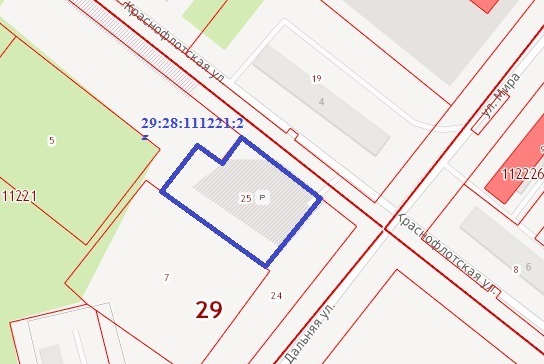 Название площадкиЗемельный участок г. Северодвинск, ул. Краснофлотская, д.4Местонахождение (адрес) площадкиАрхангельская область, г. Северодвинск, ул. Краснофлотская, д.4Тип площадкиОсновные сведения о площадкеОсновные сведения о площадкеВладелец площадкиЧастная собственность (АО «ЦС «Звездочка»)Юридический (почтовый) адрес, телефон (код города), e-mail, web-siteКонтактное лицо (ФИО)Гаврикова Валентина АлександровнаДолжностьНачальник отдела инвестиций и предпринимательства Управления экономики Администрации СеверодвинскаТелефон (код города)8(8184) 587005e-mailinneconom2017@ya.ruУсловия приобретения (пользования) площадкиДоговор аренды или договор купли-продажиПредлагаемая форма владения (в собственность, в аренду и др.)Аренда, собственностьУсловия инвестора (прямые инвестиции, косвенные инвестиции и др.)ПрямыеПрочие затраты, связанные с приобретением площадки (топографическая съемка, составление кадастрового плана, межевание и т.д.)ОтсутствуютНаличие правоустанавливающих документовСвидетельство о праве собственностиОписание земельного участка:Кадастровые номера29:28:111221:25Площадь земельного участка, га0,2856Функциональная зона (жилая, общественно-деловая, производственная, инженерной и транспортной инфраструктуры, сельскохозяйственного использования, рекреационного назначения, иное)жилая, общественно-деловаяСуществующие строения на территории участка (да/нет)нетСуществующие инженерные коммуникации на территории участка (да/нет)нетНаличие ограждение и/или видеонаблюдениянетОписание близлежащих территорий и их использованияРасстояние до ближайших жилых домов (км)0,059Близость к объектам, загрязняющим окружающую средудаБлизлежащие производственные объекты (промышленные, сельскохозяйственные, иные) и расстояние до них, кмПромышленные, 1,5 км.Ограничение использования участка (санитарно-защитная зона, водоохранная зона, зона охраны объектов культурного наследия, близость к природным заповедникам, охранные зоны инженерных коммуникаций, иное)нетВиды разрешенного использования, исходя из функционального зонированиядля временного размещения (возведения) временной гостевой автостоянкиТекущее использование площадкиНе используется в производственной деятельностиУдаленность участкаУдаленность участкаОт ближайших автомагистралей и автомобильных дорог (М8)7 км.От ближайшей железнодорожной станции (Северодвинск)10 км.От ближайшего аэропорта (Аэропорт Архангельск, п. Талаги)60 км.Доступ к площадкеДоступ к площадкеАвтомобильное сообщениеОписание всех существующих автомобильных дорог ведущих к участкуул. Мира, ул. КраснофлотскаяЖелезнодорожное сообщениенетОписание железнодорожных подъездных путей (тип, протяженность, другое); при их отсутствии – информация о возможности строительства ветка от ближайшей железной дороги, расстояние до точки, откуда возможно отведениенетИное сообщениеНаименование здания, сооруженияПлощадь, кв.м.Длина, ширина, сетка колоннЭтажностьВысота этажа, мСтроительный материал конструкцииСтепень износа, %Возможность расширенияИспользование в настоящее времяТип коммуникацииНаличие (есть, нет)Автодорога (тип, покрытие, протяженность и т.д.)нетЖ/д ветка (тип, протяженность и т.д.)нетВид инфраструктурыЕд. измеренияОписание (есть нет, то на каком расстоянии находится ближайшая точка подключения к сети, характеристика сетей и объектов инфраструктуры)Свободная мощность, или необходимые усовершенствования для возможности подключенияТариф на подключениеПоставщики услуг (с оказанием контактной информации)ГазКуб. м/часЭлектроэнергиякВтВодоснабжениекуб. м/годВодоотведениекуб. м/годОчистные сооружениякуб. м/годОтоплениеГкал/час